2016 Da Vinci Overnighter Leader Application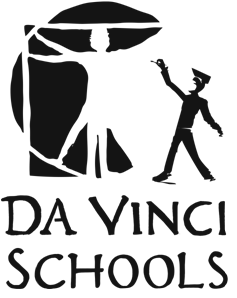 The end of all education should surely be service to others.    –Cesar A. ChavezLocation – Camp Conrad-Chinnock, 4700 Jenks Lake Road, Angelus Oaks, Ca 92305Dates – Tuesday, August 30 – Friday September 2, 2016Please attach your hand-written or typed answers to the following questions:	Have you been an Overnighter leader in the past? If so, when? In 3-4 sentences, describe your experience. If not, have you ever applied before? What makes you want to apply again?Describe the impact that the overnighter had on your experience as an incoming Da Vinci student. Why do you think that you would be a good choice for the Camp Leadership Team?What strengths and weaknesses would you bring to the team?What ideas do you have for activities and games for next year’s overnighter?What would you say to an incoming 9th grade student who isn’t sure if they want to go on the overnighter?In addition to these questions, the Administration will take into consideration student’s current behavior and academic standing.Student leaders for the overnighter must be responsible, trustworthy, flexible, and willing to serve others with a welcoming and joyful spirit. Expectations of student leaders include:adhering to the Da Vinci student code of conduct at all timesdesigning and running games & activities for studentsdining hall setup and clean-up (including washing dishes!)cabin set-up and clean-upsharing your story & experience with studentsrunning audio/visual equipmentphotography  & videographymany, many other tasks to facilitate a great overnighter!If I am selected to be a student leader for the overnighter, I understand and agree to the above expectations of conduct, responsibility and service.__________________________________         ____________________________________    	  _______________      Student’s Name				       Student’s Signature			             DateIf my child is selected to be a student leader for the overnighter, I give my consent for him/her to attend the camp, and agree to pay $95 for the cost of food and lodging.__________________________________         ____________________________________    	  _______________Parent/Guardian Name				Parent/Guardian Signature			 DateDUE in the Principals’ Office no later than Wednesday, May 18th